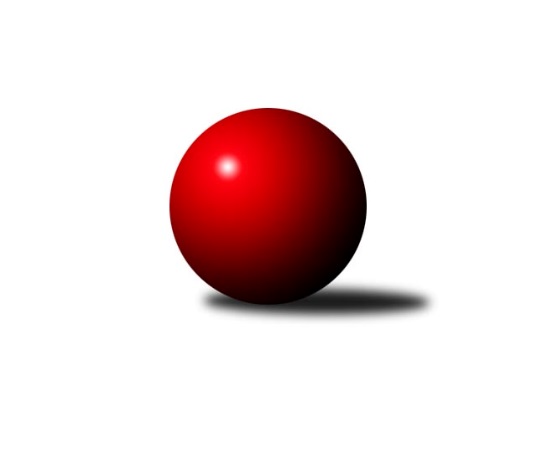 Č.7Ročník 2023/2024	11.11.2023Nejlepšího výkonu v tomto kole: 2783 dosáhlo družstvo: Odry CKrajský přebor MS 2023/2024Výsledky 7. kolaSouhrnný přehled výsledků:Unie Hlubina ˝B˝	- TJ Nový Jičín ˝A˝	7:1	2702:2545	8.0:4.0	10.11.Opava ˝B˝	- Opava ˝C˝	7:1	2622:2432	9.0:3.0	11.11.TJ VOKD Poruba ˝A˝	- Kuželky Horní Benešov	8:0	2566:2277	10.0:2.0	11.11.Odry C	- Sokol Bohumín ˝C˝	8:0	2783:2427	11.0:1.0	11.11.Tabulka družstev:	1.	Opava ˝B˝	7	5	1	1	37.0 : 19.0 	53.0 : 31.0 	 2644	11	2.	TJ VOKD Poruba ˝A˝	7	5	0	2	39.0 : 17.0 	54.5 : 29.5 	 2543	10	3.	Unie Hlubina ˝B˝	7	4	2	1	36.0 : 20.0 	50.5 : 33.5 	 2587	10	4.	Odry C	7	4	0	3	33.5 : 22.5 	51.0 : 33.0 	 2568	8	5.	Kuželky Horní Benešov	7	3	1	3	25.0 : 31.0 	38.0 : 46.0 	 2499	7	6.	Sokol Bohumín ˝C˝	7	2	0	5	22.0 : 34.0 	31.5 : 52.5 	 2408	4	7.	Opava ˝C˝	7	2	0	5	18.0 : 38.0 	30.0 : 54.0 	 2392	4	8.	TJ Nový Jičín ˝A˝	7	1	0	6	13.5 : 42.5 	27.5 : 56.5 	 2361	2Podrobné výsledky kola:	 Unie Hlubina ˝B˝	2702	7:1	2545	TJ Nový Jičín ˝A˝	Jakub Jirčík	 	 238 	 208 		446 	 2:0 	 398 	 	203 	 195		Ján Pelikán	František Oliva	 	 201 	 200 		401 	 0:2 	 435 	 	231 	 204		Radek Škarka	Tomáš Rechtoris	 	 247 	 237 		484 	 2:0 	 430 	 	201 	 229		Miroslav Bár	Rudolf Riezner	 	 222 	 215 		437 	 2:0 	 387 	 	189 	 198		Radek Chovanec	Pavel Krompolc	 	 234 	 231 		465 	 1:1 	 464 	 	232 	 232		Jan Pospěch	Michal Babinec	 	 217 	 252 		469 	 1:1 	 431 	 	218 	 213		Petr Hrňarozhodčí:  Vedoucí družstevNejlepší výkon utkání: 484 - Tomáš Rechtoris	 Opava ˝B˝	2622	7:1	2432	Opava ˝C˝	Břetislav Mrkvica	 	 194 	 216 		410 	 1:1 	 409 	 	213 	 196		Renáta Smijová	Robert Kučerka	 	 195 	 213 		408 	 1:1 	 416 	 	205 	 211		Zdeněk Chlopčík	Jan Strnadel	 	 225 	 192 		417 	 1:1 	 391 	 	198 	 193		Josef Plšek	Aleš Fischer	 	 242 	 201 		443 	 2:0 	 416 	 	227 	 189		Zdeněk Štohanzl	Svatopluk Kříž	 	 219 	 228 		447 	 2:0 	 410 	 	210 	 200		Jolana Rybová	Miroslav Stuchlík	 	 255 	 242 		497 	 2:0 	 390 	 	179 	 211		Karel Vágnerrozhodčí:  Vedoucí družstevNejlepší výkon utkání: 497 - Miroslav Stuchlík	 TJ VOKD Poruba ˝A˝	2566	8:0	2277	Kuželky Horní Benešov	David Stareček	 	 216 	 209 		425 	 2:0 	 413 	 	208 	 205		Jaromír Martiník	Radim Bezruč	 	 215 	 185 		400 	 1:1 	 396 	 	199 	 197		Martin Koraba	Jiří Kratoš	 	 240 	 213 		453 	 2:0 	 387 	 	200 	 187		Miroslav Procházka	Josef Janalík	 	 206 	 200 		406 	 1:1 	 383 	 	180 	 203		Vlastimil Kotrla	Jaromír Nedavaška	 	 221 	 244 		465 	 2:0 	 350 	 	169 	 181		Martin Weiss	Richard Šimek	 	 214 	 203 		417 	 2:0 	 348 	 	202 	 146		David Schiedekrozhodčí:  Vedoucí družstevNejlepší výkon utkání: 465 - Jaromír Nedavaška	 Odry C	2783	8:0	2427	Sokol Bohumín ˝C˝	Kristýna Bartková	 	 212 	 242 		454 	 2:0 	 429 	 	200 	 229		Pavel Plaček	Daniel Ševčík	 	 243 	 229 		472 	 2:0 	 377 	 	188 	 189		Ladislav Štafa	Lucie Dvorská	 	 239 	 249 		488 	 2:0 	 387 	 	189 	 198		Alfred Hermann	Matěj Dvorský	 	 204 	 206 		410 	 2:0 	 372 	 	187 	 185		Jan Stuś	Veronika Ovšáková	 	 214 	 247 		461 	 2:0 	 383 	 	187 	 196		Petr Lembard	Vendula Chovancová	 	 251 	 247 		498 	 1:1 	 479 	 	253 	 226		Jaroslav Klusrozhodčí: Petr DvorskýNejlepší výkon utkání: 498 - Vendula ChovancováPořadí jednotlivců:	jméno hráče	družstvo	celkem	plné	dorážka	chyby	poměr kuž.	Maximum	1.	Jiří Kratoš 	TJ VOKD Poruba ˝A˝	467.50	303.4	164.1	2.0	4/4	(501)	2.	Vendula Chovancová 	Odry C	465.67	313.7	152.0	3.5	3/4	(498)	3.	Michal Babinec 	Unie Hlubina ˝B˝	460.25	301.4	158.8	4.4	3/4	(495)	4.	Miroslav Stuchlík 	Opava ˝B˝	457.44	310.2	147.3	4.5	4/4	(497)	5.	Jaroslav Klus 	Sokol Bohumín ˝C˝	455.93	304.3	151.7	4.6	5/5	(479)	6.	Břetislav Mrkvica 	Opava ˝B˝	455.38	308.8	146.6	4.3	4/4	(470)	7.	Pavel Krompolc 	Unie Hlubina ˝B˝	450.25	297.2	153.1	6.6	3/4	(491)	8.	Veronika Ovšáková 	Odry C	449.44	310.6	138.9	8.6	3/4	(484)	9.	Jaromír Nedavaška 	TJ VOKD Poruba ˝A˝	447.13	306.9	140.2	5.5	4/4	(478)	10.	Radek Kucharz 	Odry C	446.33	320.5	125.8	5.0	3/4	(460)	11.	Svatopluk Kříž 	Opava ˝B˝	446.06	310.4	135.7	5.9	4/4	(480)	12.	Rudolf Riezner 	Unie Hlubina ˝B˝	444.17	299.4	144.8	7.6	4/4	(470)	13.	Robert Kučerka 	Opava ˝B˝	438.44	293.1	145.4	7.1	4/4	(477)	14.	Tomáš Rechtoris 	Unie Hlubina ˝B˝	435.78	293.0	142.8	5.8	3/4	(484)	15.	Jolana Rybová 	Opava ˝C˝	433.25	298.3	134.9	4.6	4/4	(462)	16.	Jaromír Martiník 	Kuželky Horní Benešov	432.73	298.7	134.0	7.7	5/5	(490)	17.	Pavel Hrnčíř 	Unie Hlubina ˝B˝	430.75	295.3	135.5	9.9	4/4	(461)	18.	František Oliva 	Unie Hlubina ˝B˝	429.88	299.7	130.2	8.9	4/4	(448)	19.	Vlastimil Kotrla 	Kuželky Horní Benešov	428.87	300.7	128.2	8.9	5/5	(470)	20.	Daniel Ševčík  st.	Odry C	428.50	304.5	124.0	10.0	3/4	(443)	21.	Martin Koraba 	Kuželky Horní Benešov	427.13	297.4	129.7	10.9	5/5	(453)	22.	Jan Kořený 	Opava ˝C˝	424.22	297.1	127.1	8.3	3/4	(463)	23.	Jan Strnadel 	Opava ˝B˝	423.31	295.5	127.8	6.3	4/4	(492)	24.	Rudolf Haim 	Opava ˝B˝	422.56	297.0	125.6	10.3	3/4	(442)	25.	David Stareček 	TJ VOKD Poruba ˝A˝	422.33	301.0	121.3	10.7	3/4	(450)	26.	Petr Hrňa 	TJ Nový Jičín ˝A˝	422.13	297.6	124.5	6.6	4/4	(441)	27.	Kristýna Bartková 	Odry C	418.67	292.6	126.1	9.0	4/4	(458)	28.	Rudolf Chuděj 	Odry C	416.67	286.0	130.7	9.0	3/4	(429)	29.	Radek Škarka 	TJ Nový Jičín ˝A˝	416.17	297.1	119.0	10.5	4/4	(440)	30.	Jiří Adamus 	TJ VOKD Poruba ˝A˝	410.13	296.0	114.1	10.5	4/4	(416)	31.	David Schiedek 	Kuželky Horní Benešov	409.13	291.6	117.5	11.1	4/5	(460)	32.	Daniel Ševčík 	Odry C	408.89	287.1	121.8	9.1	3/4	(472)	33.	Jáchym Kratoš 	TJ VOKD Poruba ˝A˝	407.25	292.4	114.9	10.1	4/4	(447)	34.	Miroslav Bár 	TJ Nový Jičín ˝A˝	404.33	293.0	111.3	14.0	3/4	(430)	35.	Renáta Smijová 	Opava ˝C˝	402.75	281.8	120.9	12.7	3/4	(474)	36.	Zdeněk Chlopčík 	Opava ˝C˝	400.00	286.5	113.5	12.4	4/4	(448)	37.	Martin Weiss 	Kuželky Horní Benešov	399.25	285.3	114.0	11.4	4/5	(441)	38.	Miroslav Procházka 	Kuželky Horní Benešov	397.60	294.0	103.6	10.4	5/5	(427)	39.	Radim Bezruč 	TJ VOKD Poruba ˝A˝	396.33	279.6	116.8	10.1	3/4	(420)	40.	Josef Plšek 	Opava ˝C˝	386.50	281.4	105.1	12.6	4/4	(421)	41.	Ladislav Štafa 	Sokol Bohumín ˝C˝	386.27	277.9	108.4	13.1	5/5	(439)	42.	Petr Lembard 	Sokol Bohumín ˝C˝	384.50	277.3	107.3	11.5	4/5	(405)	43.	Radek Chovanec 	TJ Nový Jičín ˝A˝	384.33	270.7	113.7	11.3	3/4	(426)	44.	Jan Pospěch 	TJ Nový Jičín ˝A˝	378.13	265.0	113.1	11.4	4/4	(464)	45.	Karel Vágner 	Opava ˝C˝	376.50	265.2	111.3	11.8	3/4	(458)	46.	Ján Pelikán 	TJ Nový Jičín ˝A˝	359.88	267.6	92.3	14.3	4/4	(398)		Jakub Jirčík 	Unie Hlubina ˝B˝	435.50	295.5	140.0	4.8	2/4	(478)		Aleš Fischer 	Opava ˝B˝	431.50	305.0	126.5	8.0	2/4	(443)		Lucie Stočesová 	Sokol Bohumín ˝C˝	429.67	298.2	131.5	7.0	3/5	(440)		Nikolas Chovanec 	TJ Nový Jičín ˝A˝	427.50	291.5	136.0	5.5	1/4	(434)		Vojtěch Rozkopal 	Odry C	420.50	307.0	113.5	11.0	2/4	(429)		Lucie Dvorská 	Odry C	420.00	290.7	129.3	8.7	2/4	(488)		Petr Vaněk 	Kuželky Horní Benešov	417.83	292.5	125.3	10.8	3/5	(443)		Josef Janalík 	TJ VOKD Poruba ˝A˝	415.75	296.9	118.9	11.0	2/4	(432)		Josef Klech 	Kuželky Horní Benešov	414.00	294.0	120.0	10.0	1/5	(414)		Richard Šimek 	TJ VOKD Poruba ˝A˝	411.00	294.0	117.0	9.5	1/4	(417)		Vojtěch Vaculík 	TJ Nový Jičín ˝A˝	410.00	283.5	126.5	9.5	2/4	(411)		Jaroslav Kecskés 	Unie Hlubina ˝B˝	409.00	276.5	132.5	6.5	2/4	(418)		Hana Zaškolná 	Sokol Bohumín ˝C˝	407.00	284.0	123.0	10.0	1/5	(407)		Pavel Plaček 	Sokol Bohumín ˝C˝	403.00	291.8	111.2	9.8	3/5	(429)		Eva Telčerová 	TJ Nový Jičín ˝A˝	401.00	278.0	123.0	11.0	1/4	(401)		Alfred Hermann 	Sokol Bohumín ˝C˝	399.00	283.5	115.5	10.8	2/5	(434)		Zdeněk Štohanzl 	Opava ˝C˝	396.33	292.2	104.2	18.3	2/4	(416)		Matěj Dvorský 	Odry C	396.25	285.8	110.5	13.5	2/4	(439)		Miroslav Paloc 	Sokol Bohumín ˝C˝	393.00	296.0	97.0	17.0	1/5	(393)		Jan Stuś 	Sokol Bohumín ˝C˝	392.44	288.0	104.4	12.2	3/5	(427)		Rostislav Sabela 	TJ VOKD Poruba ˝A˝	389.00	263.0	126.0	6.0	1/4	(389)		Libor Jurečka 	TJ Nový Jičín ˝A˝	381.00	287.5	93.5	15.5	1/4	(392)		Martin D´Agnolo 	TJ Nový Jičín ˝A˝	377.50	261.0	116.5	11.5	1/4	(380)		Michal Péli 	Sokol Bohumín ˝C˝	375.67	274.3	101.3	12.3	3/5	(405)		Josef Tatay 	TJ Nový Jičín ˝A˝	372.00	266.0	106.0	15.0	1/4	(372)		Václav Kladiva 	Sokol Bohumín ˝C˝	369.00	247.0	122.0	13.0	1/5	(369)		Vojtěch Gabriel 	TJ Nový Jičín ˝A˝	368.00	255.0	113.0	10.0	1/4	(368)		Martin Ševčík 	Sokol Bohumín ˝C˝	360.00	258.0	102.0	13.0	1/5	(360)		Václav Bohačik 	Opava ˝C˝	359.00	267.0	92.0	16.5	2/4	(390)		Zuzana Šafránková 	Opava ˝C˝	355.00	257.0	98.0	16.0	1/4	(355)		Petr Chodura 	Unie Hlubina ˝B˝	334.00	246.5	87.5	18.0	2/4	(353)Sportovně technické informace:Starty náhradníků:registrační číslo	jméno a příjmení 	datum startu 	družstvo	číslo startu24729	Miroslav Bár	10.11.2023	TJ Nový Jičín ˝A˝	3x
Hráči dopsaní na soupisku:registrační číslo	jméno a příjmení 	datum startu 	družstvo	Program dalšího kola:8. kolo16.11.2023	čt	17:00	Opava ˝C˝ - Opava ˝B˝	17.11.2023	pá	9:00	Kuželky Horní Benešov - TJ VOKD Poruba ˝A˝	17.11.2023	pá	16:00	Sokol Bohumín ˝C˝ - Odry C	18.11.2023	so	9:00	TJ Nový Jičín ˝A˝ - Unie Hlubina ˝B˝	Nejlepší šestka kola - absolutněNejlepší šestka kola - absolutněNejlepší šestka kola - absolutněNejlepší šestka kola - absolutněNejlepší šestka kola - dle průměru kuželenNejlepší šestka kola - dle průměru kuželenNejlepší šestka kola - dle průměru kuželenNejlepší šestka kola - dle průměru kuželenNejlepší šestka kola - dle průměru kuželenPočetJménoNázev týmuVýkonPočetJménoNázev týmuPrůměr (%)Výkon4xVendula ChovancováOdry C4983xMiroslav StuchlíkTJ Opava B118.464972xMiroslav StuchlíkTJ Opava B4973xJaromír NedavaškaVOKD A115.814651xLucie DvorskáOdry C4887xJiří KratošVOKD A112.824531xTomáš RechtorisHlubina B4843xVendula ChovancováOdry C112.084982xJaroslav KlusBohumín C4791xLucie DvorskáOdry C109.834881xDaniel ŠevčíkOdry C4721xTomáš RechtorisHlubina B109.74484